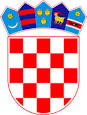 REPUBLIKA HRVATSKAŽUPANIJA SISAČKO-MOSLAVAČKAGRAD KUTINAOSNOVNA ŠKOLA VLADIMIRA VIDRIĆA                      K U T I N AKLASA : 112-03/21-01/41URBROJ: 2176-36-01-21-2Kutina, 6. 9. 2021.Matični broj škole :3319067OIB: 82027836579Tel.-: 044-682-326, 682-325Email:skola@os-vvidrica-kt.skole.hr                                                                                        Na temelju članka 107. Zakona o odgoju i obrazovanju u osnovnoj i srednjoj školi ( Narodne novine, broj 87/08. ,86/09., 92/10., 105/10. , 90/11.,16/12. 86/12. , 94/13 , 152/14, 07/17 , 68/18, 98/19 i 64/20) i članka 7. i 8. Pravilnika o postupku zapošljavanja te procjeni i vrednovanju kandidata za zapošljavanje, Osnovna škola Vladimira Vidrića Kutina  raspisujeN A T J E Č A Jza  popunu   radnog mjestaUČITELJ/ICA GAZBENE KULTURE nepuno radno vrijeme – 10 sati neposrednog pedagoškog rada tjedno odnosno za 20 sati ukupnog tjednog radnog vremena, određeno radno vrijeme do povratka zaposlenika koji koristi pravo iz članka 23. stavka 1. i 2. Zakona o rodiljnim i roditeljskim potporama- 1 izvršiteljUVJETI: Uz opći uvjet za zasnivanje radnog odnosa, sukladno općim propisima o radu, kandidat koji zasniva radni odnos u školskoj ustanovi mora ispunjavati i uvjete za zasnivanje radnog odnosa određene člankom 105. Zakonom o odgoju i obrazovanju u osnovnoj i srednjoj školi („Narodne Novine“ broj 87/08, 86/09, 92/10, 105/10, 90/11, 5/12, 16/12, 86/12, 126/12, 94/13, 152/14, 07/17,68/18, 98/19 i 64/20) te člancima 1., 2., 3. i 17. Pravilnika o odgovarajućoj vrsti obrazovanja učitelja i stručnih suradnika u osnovnoj školi (NN 6/2019, 75/2020.)Zapreke za zasnivanje radnog odnosa u školskoj ustanovi propisane su člankom 106. Zakonom o odgoju i obrazovanju u osnovnoj i srednjoj školi Sukladno članku 13.stavku 2. Zakona o ravnopravnosti spolova (NN br. 82/08 i 69/17), na natječaj se mogu javiti osobe oba spola.U prijavi na natječaj kandidati su dužni navesti osobne podatke podnositelja prijave (osobno ime,  adresa stanovanja, broj telefona te po mogućnosti adresa elektroničke pošte na koju će im biti dostavljena obavijest o datumu i vremenu procjene odnosno testiranja). Prijavu je potrebno vlastoručno potpisati.Uz pisanu prijavu kandidati su obvezni priložiti : -životopis- diplomu odnosno dokaz o stečenoj stručnoj spremi- dokaz o državljanstvu -uvjerenje nadležnog suda  da se protiv podnositelja prijave ne vodi kazneni postupak u smislu članka 106. Zakona o odgoju i obrazovanju u osnovnoj i srednjoj školi, ne starije od 6 mjeseci od dana objave natječaja (izvornik)-elektronički zapis ili potvrdu o podacima evidentiranim u matičnoj evidenciji Hrvatskog zavoda za mirovinsko osiguranje. Dokumenti koji se podnose uz prijavu mogu biti preslike, obzirom da istu ne vraćamo. Izabrani kandidat dužan je prije zasnivanja radnog odnosa dostaviti izvornike dokumenata na uvid.Kandidati koji su pravodobno dostavili potpunu prijavu sa svim prilozima odnosno ispravama i ispunjavaju uvjete natječaja dužni su pristupiti procjeni odnosno testiranju prema odredbama Pravilnika o postupku zapošljavanja te procjeni i vrednovanju kandidata za zapošljavanje Osnovne škole Vladimira Vidrića, Kutina , a koji se nalazi na poveznici: http://os-vvidrica-kt.skole.hr/skolskidokumenti.Kandidati su u prijavi na natječaj dužni navesti adresu odnosno e-mail adresu na koju će im biti dostavljena obavijest o datumu i vremenu procjene odnosno testiranja.Kandidati koji ostvaruju prednost pri zapošljavanju prema članku 102. stavak 1.- 3. Zakona o hrvatskim braniteljima iz Domovinskog rata i članovima njihovih obitelji (NN, broj 121/17., 98/19), članku 48. Zakona o zaštiti vojnih i civilnih invalida rata (Narodne novine broj 33/92, 77/92, 27/93, 58/93, 2/94, 76/94, 108/95, 108/96, 82/01, 103/03 i 148/13,98/19), članku 9. Zakona o profesionalnoj rehabilitaciji i zapošljavanju osoba s invaliditetom (Narodne novine broj 157/13, 152/14 , 39/18., 32/20.) dužne su u prijavi na javni natječaj pozvati se na to pravo i uz prijavu priložiti svu propisanu dokumentaciju prema posebnom zakonu, a  imaju prednost u odnosu na ostale kandidate samo pod jednakim uvjetima. Kandidati koji se pozivaju na pravo prednosti prema članku 102. stavak 1.-3.  Zakonu o hrvatskim braniteljima iz Domovinskog rata i članovima njihovih obitelji (NN.br.121/17),uz prijavu na natječaj dužni su osim dokaza o ispunjavanju traženih uvjeta,  priložiti i dokaze propisane člankom 102. stavak 1.-3. Zakona o hrvatskim braniteljima iz Domovinskoga rata i članovima njihovih obitelji, koji su navedeni na poveznici Ministarstva hrvatskih branitelja:https://branitelji.gov.hr/UserDocsImages/NG/12%20Prosinac/Zapo%C5%A1ljavanje/POPIS%20DOKAZA%20ZA%20OSTVARIVANJE%20PRAVA%20PRI%20ZAPO%C5%A0LJAVANJU.pdfSukladno odredbama Uredbe (EU) 216/679 Europskog parlamenta i Vijeća od 27.4.2016. godine o zaštiti pojedinaca u svezi s obradom osobnih podataka i slobodnog kretanja takvih podataka, svi dokumenti dostavljeni na natječaj poslani su slobodnom voljom kandidata te se smatra da je kandidat dao privolu za obradu svih podataka koji će se obrađivati isključivo u svrhu provođenja natječajnog postupka.Rok za podnošenje prijava je 8 dana od dana objave natječaja na web stranici i oglasnoj ploči Osnovne škole Vladimira Vidrića, Kutina i Hrvatskog zavoda za zapošljavanje (od 6.9.2021. do 14.9. 2021.)Prijave s potrebnom dokumentacijom dostaviti na adresu: Osnovna škola Vladimira Vidrića, Kutina, Školska 2, 44320 Kutina, s naznakom “za natječaj“.Nepotpune i nepravovremene prijave neće se razmatrati.                                             Kandidati/kandidatkinje će o rezultatu natječaja biti  obaviješteni putem  mrežne stranice Škole.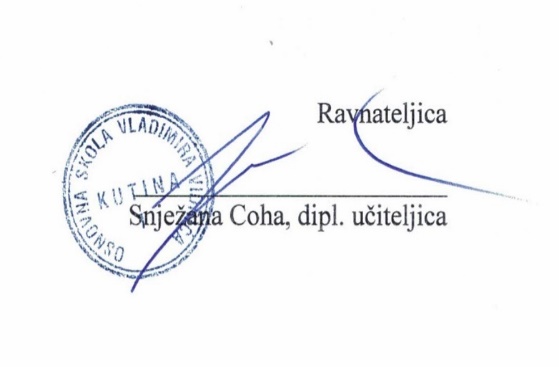 